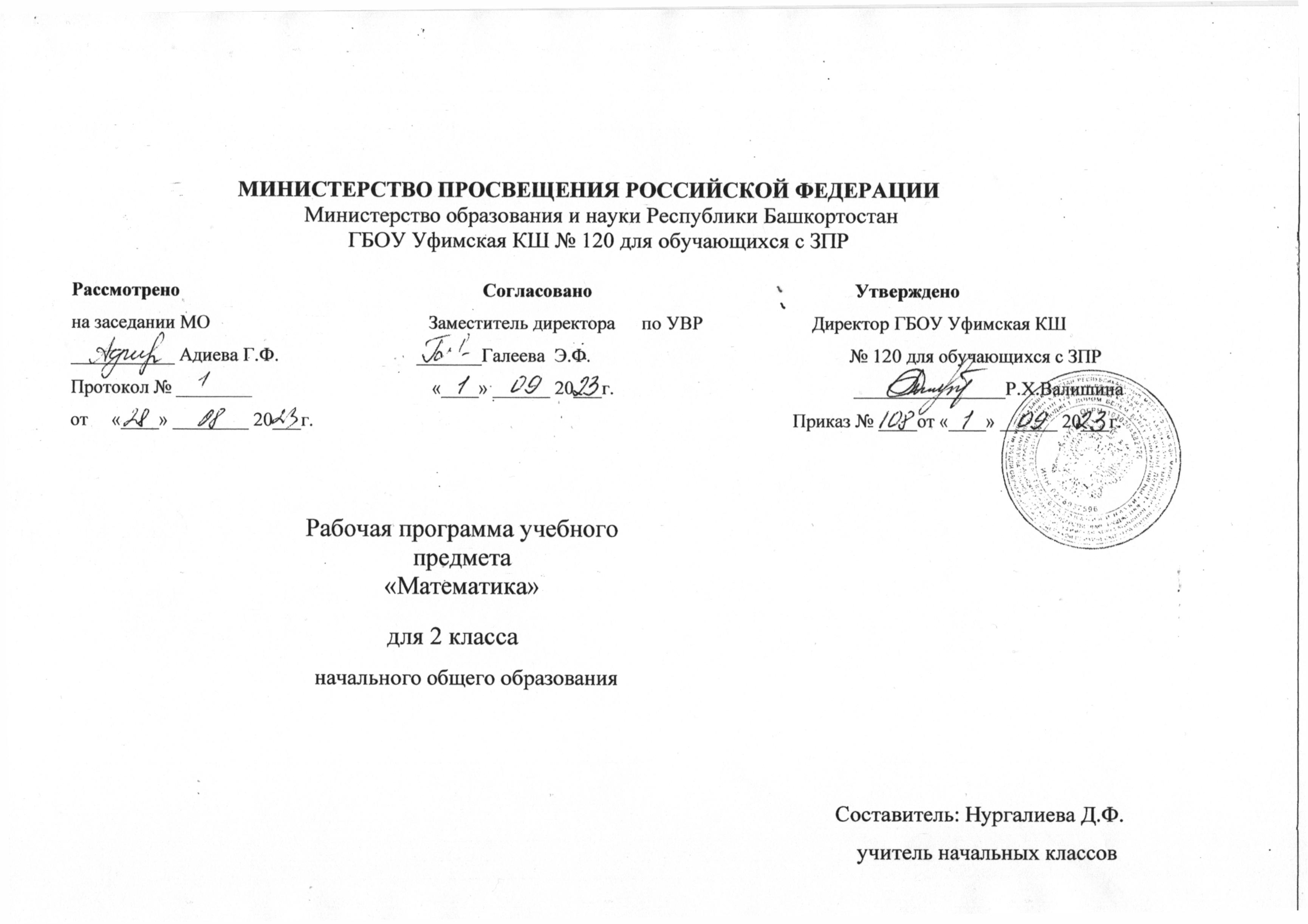                                   ПОЯСНИТЕЛЬНАЯ ЗАПИСКА Программа по предмету «Математика» составлена на основе Федерального государственного стандарта начального общего образования (Приказ Министерства просвещения России от 31.05.2021 г. № 286 зарегистрирован Министерством Юстиции Роaссийской Федерации 05.07.2021г., регистрационный номер № 64100) ( далее ФГОС НОО), Федеральной адаптированной образовательной программы начального общего образования обучающихся с задержкой психического развития (Приказ Министерства просвещения России от 24.11.2022 г. № 1023 далее ФАОП НОО ЗПР), а также ориентирована на целевые приоритеты духовно-нравственного развития, воспитания и социализации обучающихся с ЗПР, сформулированные в Федеральной программе воспитания.             Общая характеристика учебного предмета Программа определяет ряд задач, решение которых направлено на достижение основных целей начального математического образования:- формирование элементов самостоятельной интеллектуальной деятельности на основе овладения несложными математическими методами познания окружающего мира (умения устанавливать, описывать, моделировать и объяснять количественные и пространственные отношения);-развитие основ логического, знаково-символического и алгоритмического мышления;- развитие пространственного воображения;-  развитие математической речи;-  формирование системы начальных математических знаний и умений их применять для решения учебно-познавательных и практических задач;- формирование умения вести поиск информации и работать с ней;- формирование первоначальных представлений о компьютерной грамотности;- развитие познавательных способностей;- воспитание стремления к расширению математических знаний;- формирование критичности мышления;- развитие умений аргументировать обосновывать и отстаивать высказанное   суждение, оценивать и принимать суждения других.Решение названных задач обеспечит осознание младшими школьниками универсальности математических способов познания мира, усвоение начальных математических знаний, связей математики с окружающей действительностью и с другими школьными предметами, а также личностную заинтересованность в расширении математических знаний.Начальный курс математики является курсом интегрированным: в нём объединён арифметический, геометрический и алгебраический материал.Содержание обучения представлено в программе разделами: «Числа и величины», «Арифметические действия», «Текстовые задачи», «Пространственные отношения. Геометрические фигуры», «Геометрические величины», «Работа с информацией».Основа арифметического содержания — представления о натуральном числе и нуле, арифметических действиях (сложение, вычитание, умножение и деление). На уроках математики у младших школьников будут сформированы представления о числе как результате счёта, о принципах образования, записи и сравнения целых неотрицательных чисел. Учащиеся научатся выполнять устно и письменно арифметические действия с целыми неотрицательными числами в пределах миллиона; узнают, как связаны между собой компоненты и результаты арифметических действий; научатся находить неизвестный компонент арифметического действия по известному компоненту и результату действия; усвоят связи между сложением и вычитанием, умножением и делением; освоят различные приёмы проверки выполненных вычислений. Младшие школьники познакомятся с калькулятором и научатся пользоваться им при выполнении некоторых вычислений, в частности при проверке результатов арифметических действий с многозначными числами.Программа предусматривает ознакомление с величинами (длина, площадь, масса, вместимость, время) и их измерением, с единицами измерения однородных величин и соотношениями между ними.Важной особенностью программы является включение в неё элементов алгебраической пропедевтики (выражения с буквой, уравнения и их решение). Особое место в содержании начального математического образования занимают текстовые задачи. При таком подходе дети с самого начала приучаются проводить анализ задачи, устанавливая связь между данными и искомым, и осознанно выбирать правильное действие для её решения. Решение некоторых задач основано на моделировании описанных в них взаимосвязей между данными и искомым.Работа с текстовыми задачами оказывает большое влияние на развитие у детей воображения, логического мышления, речи. Решение задач укрепляет связь обучения с жизнью, углубляет понимание практического значения математических знаний, пробуждает у учащихся интерес к математике и усиливает мотивацию к её изучению. Сюжетное содержание текстовых задач, связанное, как правило, с жизнью семьи, класса, школы, уважительное отношение к семейным ценностям, бережное отношение к окружающему миру, природе, духовным ценностям; развивает интерес к занятиям в различных кружках и спортивных секциях; формирует установку на здоровый образ жизни.При решении текстовых задач используется и совершенствуется знание основных математических понятий, отношений, взаимосвязей и закономерностей. Работа с текстовыми задачами способствует осознанию смысла арифметических действий и математических отношений, пониманию взаимосвязи между компонентами и результатами действий, осознанному использованию действий.Программа включает рассмотрение пространственных отношений между объектами, ознакомление с различными геометрическими фигурами и геометрическими величинами. Учащиеся научатся распознавать и изображать точку, прямую и кривую линии, отрезок, луч, угол, ломаную, многоугольник, различать окружность и круг. Они овладеют навыками работы с измерительными и чертёжными инструментами (линейка, чертёжный угольник, циркуль). Программа предусматривает формирование умений действовать по предложенному алгоритму и следовать ему при решении учебных и практических задач, осуществлять поиск нужной информации, дополнять ею решаемую задачу. В процессе освоения программного материала младшие школьники знакомятся с языком математики, осваивают некоторые математические термины, учатся читать математический текст, задавать вопросы по ходу выполнения заданий, обосновывать правильность выполненных действий.Математические знания и представления о числах, величинах, геометрических фигурах лежат в основе формирования общей картины мира.Обучение младших школьников математике на основе данной программы способствует развитию и совершенствованию основных познавательных процессов (включая воображение и мышление, память и речь). Структура содержания определяет такую последовательность изучения учебного материала, которая обеспечивает не только формирование осознанных и прочных, во многих случаях доведённых до автоматизма навыков вычислений.Ценностные ориентиры содержания курса Математика является основой общечеловеческой культуры. Об  этом свидетельствует ее постоянное и обязательное присутствие практически во всех сферах современного мышления, науки и  техники. Поэтому приобщение обучающихся к математике как к явлению общечеловеческой культуры существенно повышает ее роль в развитии личности младшего школьника.Содержание курса математики направлено прежде всего на интеллектуальное развитие младших школьников: овладение логическими действиями (сравнение, анализ, синтез, обобщение, классификация по родовидовым признакам, установление аналогий и причинно - следственных связей и т.д.) Данный курс создает благоприятные возможности для того, чтобы сформировать у обучающихся значимые с точки зрения общего образования арифметические и геометрические представления о числах и отношениях, алгоритма выполнения арифметических действий, свойствах этих действий, о величинах и их измерении, о геометрических фигурах; создать условия для овладения обучающимися математическим языком, знаково.Символическими средствами, умения устанавливать отношения между математическими объектами, служащими средством познания окружающего мира, процессов и явлений, происходящих в повседневной практике. Овладение важнейшими элементами учебной деятельности в процессе реализации содержания курса на уроках математики обеспечивает формирование у обучающихся «умения учиться», что оказывает заметное влияние на развитие их познавательных способностей. Особой ценностью содержания обучения является работа с информацией, представленной в виде таблиц, графиков, диаграмм, схем, баз данных; формирование соответствующих умений на уроках математики оказывает существенную помощь при изучении других предметов.    Программа составлена для сохранения преемственности и логики преподаваний предмета «Математика».     Изучение математики в начальной школе направлено на достижение следующих образовательных, развивающих целей, а также целей воспитания:- развитие образного и формирование логического мышления, воображения;- формирование предметных умений и навыков, необходимых для успешного решения учебных и практических задач, продолжения образования;- освоение основ математических знаний, формирование первоначальных представлений о математике;- формирование интереса к математике, стремления использовать математические знания в повседневной жизни.Задачи обучения математике:- обеспечить необходимого уровня математического развития учащихся;- создать условий для общего умственного развития детей на основе овладения математическими знаниями и практическими действиями;- развить творческих возможностей учащихся;- формирование и развитие познавательных интересов.    Освоение начальных математических знаний —это  понимание значения величин и способов их измерения; использование арифметических способов для разрешения сюжетных ситуаций; формирование умения решать учебные и практические задачи средствами математики; работа с алгоритмами выполнения арифметических действий.     Формирование функциональной математической грамотности младшего школьника, которая характеризуется наличием у него опыта решения учебно-познавательных и учебно-практических задач, построенных на понимании и применении математических отношений («часть-целое», «больше-меньше», «равно-неравно», «порядок»), смысла арифметических действий, зависимостей (работа, движение, продолжительность события).    Формирование логической грамотности – это обеспечение математического развития младшего школьника — формирование способности к интеллектуальной деятельности, пространственного воображения, математической речи; умение строить рассуждения, выбирать аргументацию, различать верные (истинные) и неверные (ложные) утверждения, вести поиск информации (примеров, оснований для упорядочения, вариантов и др.).    Становление учебно-познавательных мотивов и интереса к изучению математики и умственному труду; важнейших качеств интеллектуальной деятельности: теоретического и пространственного мышления, воображения, математической речи, ориентировки в математических терминах и понятиях; прочных навыков использования математических знаний в повседневной жизни.Особенности обучающихся с задержкой психического развития отбора и адаптации учебного материала.Особенности познавательной деятельности и интеллектуального развития детей с ЗПР определяют специфику изучения предмета. Как правило обучающиеся с ЗПР не проявляют достаточной познавательной активности и стойкого интереса к учебным заданиям, они не могут обдумывать и планировать предстоящую работу, следить за правильностью выполнения задания, у них нет стремления к улучшению результата. Трудности пространственной ориентировки замедляют формирование знаний и представлений о нумерации чисел, числовой последовательности, затрудняют использование математических знаков «<» (меньше) и «>» (больше), освоение разрядов многозначных чисел, геометрического материала (чертежно-графических навыков и использования чертежно-измерительных средств). Недостаточность развития словесно-логического мышления, логических операция анализа, синтеза, классификации, сравнения, обобщения, абстрагирования приводят к значительным трудностям в решении арифметических задач. Обучающиеся с ЗПР не всегда точно понимают смысл вопроса задачи, выбирают неверно действие для решения, могут «играть» с числами, не соотносят искомые и известные данные, не видят математических зависимостей. Инертность, замедленность и малоподвижность мыслительных процессов затрудняют формирование вычислительных навыков, использования правила порядка арифметических действий, алгоритма приема письменных вычислений. С трудом осваиваются и применяются учениками с ЗПР знания табличного умножения и деления, правила деления и умножения на ноль, внетабличное деление.Место курса в учебном плане.Во 2 классе на изучение математики отводится 136 часа (4 часа в неделю). По базисному учебному плану для детей с ЗПР во 2 классе на математику отведено 5 часов. Пятый час для группы детей с ЗПР проводится коррекционным занятием. В федеральном учебном плане на изучение математики в каждом классе начальной школы отводится 4 часа в неделю, всего 672 часов. Из них: в 1 классе — 132 часа, в 1 дополнительном классе — 132 часа, во 2 классе — 136 часов, 3 классе — 136 часов, 4 классе — 136 часов.Рабочая адаптированная   программа по математике для 2 класса разработана  на  основе Примерной программы начального общего образования, авторской программы М.И. Моро, Ю.М. Колягина, М.А. Бантовой,  Г.В. Бельтюковой, С.И. Волковой,  С.В. Степановой  «Математика»  УМК  «Школа  России»,  в соответствии с требованиями ФГОС, учитывая  особенности  развития  детей  с  задержкой  психического  развития.Рабочая программа рассчитана на 136 часов в год, 4 часа в неделю, в том числе на проведение контрольных работ – 8 часов.                      Содержание программыЧисла и величиныЧисла в пределах 100: чтение, запись, разряды чисел. Сравнение. Запись равенства, неравенства. Увеличение/уменьшение числа на несколько единиц/десятков; разностное сравнение чисел. Представление двузначных чисел в виде суммы разрядных слагаемых.Величины: сравнение по массе (единица массы — килограмм); измерение длины (единицы длины — метр, дециметр, сантиметр, миллиметр), времени (единицы времени — час, минута). Соотношение между единицами величины (в пределах 100), его применение для решения практических задач.Арифметические действияУстное сложение и вычитание чисел в пределах 100 без перехода и с переходом через разряд. Письменное сложение и вычитание чисел в пределах 100. Алгоритмы приемов письменных вычислений двузначных чисел (сложение и вычитание). Переместительное, сочетательное свойства сложения, их применение для вычислений. Взаимосвязь компонентов и результата действия сложения, действия вычитания. Проверка результата вычисления (правильность ответа, алгоритм проверки вычислений, обратное действие). Действия умножения и деления чисел в практических и учебных ситуациях. Названия компонентов действий умножения, деления.Знакомство с таблицей умножения. Табличное умножение в пределах 50. Табличные случаи умножения, деления при вычислениях и решении задач. Переместительное свойство умножения. Взаимосвязь компонентов и результата действия умножения, действия деления.Неизвестный компонент действия сложения, действия вычитания; его нахождение. Буквенные выражения. Уравнение. Решение уравнения методом подбора. Числовое выражение: чтение, запись, вычисление значения. Порядок выполнения действий в числовом выражении, содержащем действия сложения и вычитания (со скобками/без скобок) в пределах 100 (не более трех действий); нахождение его значения. Рациональные приемы вычислений: использование переместительного и сочетательного свойства.Текстовые задачиЧтение, представление текста задачи в виде рисунка, схемы или другой модели. План решения задачи в два действия, выбор соответствующих плану арифметических действий. Запись решения и ответа задачи. Отработка алгоритма решения задач в два действия разных типов. Решение текстовых задач на применение смысла арифметического действия (сложение, вычитание, умножение, деление). Расчётные задачи на увеличение/ уменьшение величины на несколько единиц/в несколько раз. Фиксация ответа к задаче и его проверка (формулирование, проверка на достоверность, следование плану, соответствие поставленному вопросу).Пространственные отношения и геометрические фигурыПовторение. Распознавание и изображение геометрических фигур: точка, прямая, прямой угол, ломаная, многоугольник. Геометрические формы в окружающем мире. Распознавание и называние: куб, шар, пирамида. Построение отрезка заданной длины с помощью линейки. Изображение на клетчатой бумаге прямоугольника с заданными длинами сторон, квадрата с заданной длиной стороны. Длина ломаной. Измерение периметра данного/изображенного прямоугольника (квадрата), запись результата измерения в сантиметрах. Вычисление периметра многоугольника путем сложения длин сторон. Математическая информацияНахождение, формулирование одного-двух общих признаков набора математических объектов: чисел, величин, геометрических фигур. Классификация объектов по заданному или самостоятельно установленному признаку. Закономерность в ряду чисел, геометрических фигур, объектов повседневной жизни.Верные (истинные) и неверные (ложные) утверждения, содержащие количественные, пространственные отношения, зависимости между числами/величинами. Конструирование утверждений с использованием слов «каждый», «все».Работа с таблицами: извлечение и использование для ответа на вопрос информации, представленной в таблице (таблицы сложения, умножения; график дежурств, наблюдения в природе и пр.).Внесение данных в таблицу, дополнение моделей (схем, изображений) готовыми числовыми данными.Алгоритмы (приёмы, правила) устных и письменных вычислений, измерений и построения геометрических фигур.Правила работы с электронными средствами обучения (электронной формой учебника, компьютерными тренажёрами).Универсальные учебные действия (пропедевтический уровень)Универсальные познавательные учебные действия:наблюдать математические отношения (часть-целое, больше-меньше) в окружающем мире;использовать элементарные знаково-символические средств для организации своих познавательных процессов (использование знаково-символических средств при образовании чисел в пределах 100, использование схемы для решения задачи из числа предложенных, составление схемы к задаче, составление задачи по схеме, различение понятий «число» и «цифра», овладение математическими знаками и символами и т.д.);характеризовать назначение и использовать простейшие измерительные приборы (сантиметровая лента, весы);сравнивать группы объектов (чисел, величин, геометрических фигур) по самостоятельно выбранному основанию;распределять (классифицировать) объекты (числа, величины, геометрические фигуры, текстовые задачи в одно действие) на группы;обнаруживать модели геометрических фигур в окружающем мире;осмысленно читать тексты математических задач (прочтение текста задачи несколько раз, уточнение лексического значения слов, перефразирование текста задачи и выделение несущественных слов (при необходимости), выделение всех множеств и отношений, выделение величин и зависимостей между ними, уточнение числовых данных, определение «связи» условия и вопроса (от условия к вопросу, от вопроса к условию);с помощью учителя вести поиск различных решений задачи (расчётной, с геометрическим содержанием);воспроизводить порядок выполнения действий в числовом выражении, содержащем действия сложения и вычитания (со скобками/без скобок);устанавливать соответствие между математическим выражением и его текстовым описанием;подбирать примеры по образцу, подтверждающие суждение, вывод, ответ;устанавливать закономерность в числовом ряду и продолжать его (установление возрастающих и/или убывающих числовых закономерностей с наглядной опорой, выявление правила расположения элементов в ряду, проверка выявленного правила).Работа с информацией:извлекать и использовать информацию, представленную в текстовой, графической (рисунок, схема, таблица) форме, заполнять таблицы;составлять схему для решения задачи или подобрать схему из предложенных;записывать результаты разнообразных измерений в числовой форме (знание единиц измерения и понимание к каким величинам они применяются, понимание того, что одна и та же величина может быть выражена в разных единицах, выражать величины в числовой форме в зависимости от выбранной единицы измерения, соотносить числа, выраженные в разных мерах и т.д.);дополнять модели (схемы, изображения) готовыми числовыми данными.Универсальные коммуникативные учебные действия:слушать собеседника, вступать в диалог по учебной проблеме и поддерживать его; использовать адекватно речевые средства для решения коммуникативных и познавательных задач; принимать участие в коллективном поиске средств решения поставленных задач, договариваться о распределении функций;уметь работать в паре, в подгруппе;комментировать ход вычислений;объяснять выбор величины, соответствующей ситуации измерения;составлять текстовую задачу с заданным отношением (готовым решением) по образцу;использовать математические знаки и терминологию для описания сюжетной ситуации; конструирования утверждений, выводов относительно данных объектов, отношения;называть числа, величины, геометрические фигуры, обладающие заданным свойством;записывать, читать число, числовое выражение; приводить примеры, иллюстрирующие смысл арифметического действия;конструировать утверждения с использованием слов «каждый», «все».Универсальные регулятивные учебные действия:выполнять учебные задания вопреки нежеланию, утомлению;выполнять инструкции и требования учителя, соблюдать основные требования к организации учебной деятельности; планировать свои действия в соответствии с поставленной задачей и условием ее реализации, оречевлять алгоритм решения математических заданий и соотносить свои действия с алгоритмом;исправлять допущенные ошибки, соотносить полученный результат с образцом и замечать несоответствия под руководством учителя и самостоятельно;следовать установленному правилу, по которому составлен ряд чисел, величин, геометрических фигур;организовывать, участвовать, контролировать ход и результат парной работы с математическим материалом;проверять правильность вычисления с помощью другого приёма выполнения действия, обратного действия;находить с помощью учителя причину возникшей ошибки и трудности.Совместная деятельность:принимать правила совместной деятельности при работе в парах, группах, составленных учителем или самостоятельно;участвовать в парной и групповой работе с математическим материалом: обсуждать цель деятельности, ход работы, комментировать свои действия, выслушивать мнения других участников, готовить презентацию (устное выступление) решения или ответа;решать совместно математические задачи поискового и творческого характера (определять с помощью измерительных инструментов длину, определять время и продолжительность с помощью часов; выполнять прикидку и оценку результата действий, измерений);совместно с учителем оценивать результаты выполнения общей работы.                         Содержание программы                          (4 часа в неделю, всего 136 часов):1. Числа от 1 до 100. Нумерация (19 часов)Числа от 1 до 20. Счет десятками до 100. Образование и запись чисел от 20 до 100. Поместное значение цифр. Однозначные и двузначные числа. Единицы измерения длины – миллиметр, метр. Наименьшее трехзначное число. Сотня. Таблица единиц длины. Сложение и вычитание вида 35+5, 35-30, 35-5. Замена двузначного числа суммой разрядных слагаемых. Рубль. Копейка. Задачи, обратные данной. Сумма и разность отрезков.2. Числа от 1 до 100. Сложение и вычитание (16 часов)Задачи на нахождение неизвестного уменьшаемого и вычитаемого. Час, минута. Длина ломаной. Порядок действий. Скобки. Сравнение числовых выражений. Периметр многоугольника. Нахождение периметра прямоугольника.3. Сложение и вычитание (Устные приемы) (28 часов)Приемы устных вычислений для случаев вида 36+2, 36+20, 60+18, 26+4, 26+7. Приемы устных вычислений для случаев вида 36-2, 36-20, 30-7, 60-24, 26-7, 35-7. Решение задач на нахождение суммы, остатка, увеличение числа на несколько единиц, на разностное сравнение, на нахождение неизвестного слагаемого, уменьшаемого, вычитаемого. Буквенные выражения. Решение уравнений подбором неизвестного числа. Проверка сложения и вычитания.4. Письменный прием сложения и вычитания (25 часов)Письменный прием сложения вида 45+23, 37+48, 37+53, 87+13, 32+8. Вычитание вида 57-26, 40-8, 50-24, 52-24. Прямоугольник, его свойства.5. Умножение и деление (35 часов)Конкретный смысл действия умножения. Прием умножения с помощью сложения. Приемы умножения на 140. Компоненты умножения. Конкретный смысл действия деления. Компоненты деления. Задачи на нахождение произведения. Переместительное свойство умножения. Связь между компонентами и результатом умножения. Прием деления, основанный на связи между компонентами результатом умножения. Приемы умножения и деления на 10. Задачи с величинами: цена, количество, стоимость. Задачи на нахождение неизвестного третьего слагаемого. Умножение и деление числа 2 и на 2. Умножение и деление числа 3 и на 3. Табличные умножения на 2 и 3.6. ПовторениеНумерация в пределах 100. Сложение и вычитание в пределах 100. Умножение и деление на 2 и 3. ПЛАНИРУЕМЫЕ РЕЗУЛЬТАТЫ ОСВОЕНИЯ ПРОГРАММЫ УЧЕБНОГО ПРЕДМЕТА «МАТЕМАТИКА» НА УРОВНЕ НАЧАЛЬНОГО ОБЩЕГО ОБРАЗОВАНИЯОбучающийся с ЗПР младшего школьного возраста достигает планируемых результатов обучения в соответствии со своими возможностями и способностями. На его успешность оказывают влияние индивидуальные особенности познавательной деятельности, темп деятельности, особенности формирования учебной деятельности (способность к целеполаганию, готовность планировать свою работу, самоконтроль  и т. д.).Планируемые результаты освоения программы по математике, представленные по годам обучения, отражают, в первую очередь, предметные достижения обучающегося. Также они включают отдельные результаты в области становления личностных качеств и метапредметных действий и умений, которые могут быть достигнуты на этом этапе обучения. Тем самым подчеркивается, что становление личностных новообразований и универсальных учебных действий осуществляется средствами математического содержания курса.ЛИЧНОСТНЫЕ РЕЗУЛЬТАТЫВ результате изучения предмета «Математика» в начальной школе у обучающегося с ЗПР будут сформированы следующие личностные результаты:осознавать необходимость изучения математики для адаптации к жизненным ситуациям, для развития общей культуры человека; развития способности мыслить, рассуждать, выдвигать предположения и доказывать или опровергать их;применять правила совместной деятельности со сверстниками, проявлять способность договариваться, лидировать, следовать указаниям, осознавать личную ответственность и объективно оценивать свой вклад в общий результат;осваивать навыки организации безопасного поведения в информационной среде;применять математику для решения практических задач в повседневной жизни, в том числе при оказании помощи одноклассникам, детям младшего возраста, взрослым и пожилым людям;работать в ситуациях, расширяющих опыт применения математических отношений в реальной жизни, повышающих интерес к интеллектуальному труду и уверенность своих силах при решении поставленных задач, умение преодолевать трудности;оценивать практические и учебные ситуации с точки зрения возможности применения математики для рационального и эффективного решения учебных и жизненных проблем;оценивать свои успехи в изучении математики, намечать пути устранения трудностей; стремиться углублять свои математические знания и умения;пользоваться разнообразными информационными средствами для решения предложенных и самостоятельно выбранных учебных проблем, задач.МЕТАПРЕДМЕТНЫЕ РЕЗУЛЬТАТЫК концу обучения в начальной школе у обучающегося формируются следующие универсальные учебные действия.Универсальные познавательные учебные действия:Базовые логические действия:устанавливать связи и зависимости между математическими объектами (часть-целое; причина-следствие; протяжённость);устанавливать закономерность в числовом ряду и продолжать его (установление возрастающих и/или убывающих числовых закономерностей на доступном материале, выявление правила расположения элементов в ряду, проверка выявленного правила);применять базовые логические универсальные действия: сравнение, анализ, классификация (группировка), обобщение;приобретать практические графические и измерительные навыки для успешного решения учебных и житейских задач;использовать элементарные знаково-символические средств для организации своих познавательных процессов (использование знаково-символических средств при образовании чисел, овладение математическими знаками и символами и т.д.);осмысленно читать тексты математических задач (уточнять лексическое значение слов, определять структуру задачи, находить опорные слова, выделять и объяснять числовые данные, находить известные и искомые данные);представлять текстовую задачу, её решение в виде схемы, арифметической записи.Базовые исследовательские действия:проявлять способность ориентироваться в учебном материале разных разделов курса математики;понимать и адекватно использовать математическую терминологию: различать, характеризовать, использовать для решения учебных и практических задач;применять изученные методы познания (измерение, моделирование, перебор вариантов).Работа с информацией:находить и использовать для решения учебных задач текстовую, графическую информацию в разных источниках информационной среды;читать, интерпретировать графически представленную информацию (схему, таблицу, диаграмму, другую модель);представлять информацию в заданной форме (дополнять таблицу, текст), формулировать утверждение по образцу, в соответствии с требованиями учебной задачи;записывать результаты разнообразных измерений в числовой форме (знание единиц измерения и понимание к каким величинам они применяются, понимание того, что одна и та же величина может быть выражена в разных единицах, выражать величины в числовой форме в зависимости от выбранной единицы измерения, соотносить числа, выраженные в разных мерах и т.д.);принимать правила, безопасно использовать предлагаемые электронные средства и источники информации.Универсальные коммуникативные учебные действия:слушать собеседника, вступать в диалог по учебной проблеме и поддерживать его; использовать адекватно речевые средства для решения коммуникативных и познавательных задач; принимать участие в коллективном поиске средств решения поставленных задач, договариваться о распределении функций;уметь работать в паре, в подгруппе;с помощью педагога строить логическое рассуждение;после совместного анализа использовать текст задания для объяснения способа и хода решения математической задачи; формулировать ответ;комментировать процесс вычисления, построения, решения;объяснять полученный ответ с использованием изученной терминологии (при необходимости с опорой на визуализацию и речевые шаблоны);в процессе диалогов по обсуждению изученного материала — задавать вопросы, высказывать суждения, оценивать выступления участников, приводить доказательства своей правоты, проявлять этику общения;создавать в соответствии с учебной задачей тексты разного вида –описание (например, геометрической фигуры), рассуждение (к примеру, при решении задачи), инструкция (например, измерение длины отрезка);ориентироваться в алгоритмах: воспроизводить, дополнять, исправлять деформированные; составлять по аналогии;самостоятельно составлять тексты заданий, аналогичные типовым изученным после совместного анализа.Универсальные регулятивные учебные действия:Самоорганизация:выполнять учебные задания вопреки нежеланию, утомлению;выполнять инструкции и требования учителя, соблюдать основные требования к организации учебной деятельности; планировать свои действия в соответствии с поставленной задачей и условием ее реализации, оречевлять алгоритм решения математических заданий и соотносить свои действия с алгоритмом;выполнять правила безопасного использования электронных средств, предлагаемых в процессе обучения.Самоконтроль:исправлять допущенные ошибки, соотносить полученный результат с образцом и замечать несоответствия под руководством учителя и самостоятельно;осуществлять контроль процесса и результата своей деятельности; оценивать их;выбирать и при необходимости корректировать способы действий.Самооценка: предусматривать способы предупреждения ошибок (задать вопрос педагогу, обращение к учебнику, дополнительным средствам обучения, в том числе электронным);оценивать рациональность своих действий, (с опорой на алгоритм/опорные схемы) давать им качественную характеристику.Совместная деятельность:принимать правила совместной деятельности при работе в парах, группах, составленные учителем или самостоятельно;участвовать в совместной деятельности: распределять работу между членами группы;осуществлять совместный контроль и оценку выполняемых действий, предвидеть возможность возникновения ошибок и трудностей, предусматривать пути их предупреждения.Предметные результатыК концу обучения во втором классе обучающийся научится:читать, записывать, упорядочивать числа в пределах 100;сравнивать изученные числа и записывать результат сравнения с помощью знаков (>, <, =);называть натуральные числа от 20 до 100 в прямом и в обратном порядке, следующее (предыдущее) при счете число;находить число большее/меньшее данного числа на заданное число (в пределах 100); большее данного числа в заданное число раз (в пределах 20) (при необходимости с использованием опорных таблиц);устанавливать и соблюдать порядок при вычислении значения числового выражения (со скобками/без скобок), содержащего действия сложения и вычитания в пределах 100 (при необходимости с использованием опорных таблиц);выполнять арифметические действия: сложение и вычитание, в пределах 100 — устно и письменно (при необходимости с использованием алгоритма); умножение и деление в пределах 50 с использованием таблицы умножения;называть и различать компоненты действий умножения (множители, произведение); деления (делимое, делитель, частное) (с опорой на терминологические таблицы);применять переместительное и сочетательное свойство сложения, переместительное свойство умножения;находить неизвестный компонент сложения, вычитания;знать и применять алгоритм записи уравнения;использовать при выполнении практических заданий единицы величин длины (сантиметр, дециметр, метр), массы (килограмм), объема (литр), времени (минута, час); стоимости (рубль, копейка); преобразовывать одни единицы данных величин в другие (при необходимости с использованием опорных таблиц);определять с помощью измерительных инструментов длину; определять время с помощью часов (при направляющей помощи учителя); выполнять прикидку и оценку результата измерений; сравнивать величины длины, массы, времени, стоимости, устанавливая между ними соотношение «больше/меньше на»;решать текстовые задачи в одно-два действия: представлять задачу (краткая запись, рисунок, таблица или другая модель); планировать ход решения текстовой задачи в два действия, оформлять его в виде арифметического действия/действий, записывать ответ;формулировать обратную задачу и использовать ее для проверки решения данной (при направляющей помощи учителя);различать и называть геометрические фигуры: прямой угол; ломаную, многоугольник; выделять среди четырехугольников прямоугольники, квадраты;на бумаге в клетку изображать ломаную, многоугольник; чертить прямой угол, прямоугольник с заданными длинами сторон; использовать для выполнения построений линейку, угольник;выполнять измерение длин реальных объектов с помощью линейки;находить длину ломаной, состоящей из двух-трёх звеньев; находить периметр прямоугольника (квадрата);распознавать верные (истинные) и неверные (ложные) утверждения со словами «все», «каждый»; проводить одно-двухшаговые логические рассуждения и делать выводы (при направляющей помощи учителя);находить общий признак группы математических объектов (чисел, величин, геометрических фигур);находить закономерность в ряду объектов (чисел, геометрических фигур) (при направляющей помощи учителя);представлять информацию в заданной форме: дополнять текст задачи числами, заполнять строку/столбец таблицы, указывать числовые данные на рисунке (изображении геометрических фигур) (при направляющей помощи учителя);сравнивать группы объектов (находить общее, различное);обнаруживать модели геометрических фигур в окружающем мире;подбирать примеры, подтверждающие суждение, ответ;составлять (дополнять) текстовую задачу;проверять правильность вычислений.Календарно-тематическое планированиеОсновные требования к знаниям, умениям и навыкам учащихся к концу 2 класса:Учащиеся должны знать:- названия и последовательность чисел от 1 до 100;- название компонентов и результатов сложения и вычитания;- таблицу сложения однозначных чисел и соответствующие им случаи вычитания;- правило порядка выполнения действий в числовых выражениях в 2 действия, содержащие сложение и вычитание (со скобками и без них);- название и обозначение действий умножения и деления.Учащиеся должны уметь:- читать, записывать и сравнивать числа в пределах 100;- находить сумму и разность чисел в пределах 100;- находить значение числовых выражений в 2 действия, содержащие сложение и вычитание (со скобками и без них);- решать задачи в 1-2 действия на сложение и вычитание и задачи в 1 действие, раскрывающие конкретный смысл умножения и деления;- чертить отрезок заданной длины и измерять длину заданного отрезка;- находить длину ломаной, периметр многоугольника.УЧЕБНО-МЕТОДИЧЕСКОЕ ОБЕСПЕЧЕНИЕ ОБРАЗОВАТЕЛЬНОГО ПРОЦЕССА ОБЯЗАТЕЛЬНУЧЕБНЫЕ МАТЕРИАЛЫ ДЛЯ УЧЕНИКА Математика (в 2 частях), 2 класс /Моро М.И., Бантова, М.А., Бельтюкова Г.В. и другие, «Издательство «Просвещение».МЕТОДИЧЕСКИЕ МАТЕРИАЛЫ ДЛЯ УЧИТЕЛЯ Дмитриева О. И. и др. Поурочные разработки по математике: 2 класс. - М.: ВАКО Ситникова Т.Н. Математика Контрольно-измерительные материалы: 2 класс - М: ВАКО.Информационно–коммуникационные средства  Материально-техническое обеспечениеДидактическое и методическое обеспечениеЦИФРОВЫЕ ОБРАЗОВАТЕЛЬНЫЕ РЕСУРСЫ И РЕСУРСЫ СЕТИ ИНТЕРНЕТ Электронное приложение к учебнику «Математика», 2 класс (Диск СD), авторы С.И Волкова, С.П.Максимова единая коллекция цифровых образовательных ресурсов (или по адресу: http://schoolcollection.edu.ru)https://uchi.ru https://education.yandex.ru Номер урокаСодержание учебного материалаКол-во часПримерные срокиФактические сроки Числа от 1 до 100 (нумерация)Числа от 1 до 100 (нумерация)Числа от 1 до 100 (нумерация)Числа от 1 до 100 (нумерация)Числа от 1 до 100 (нумерация)1Числа от 1 до 20. Повторение.12-3Десяток. Счет десятками до 10024Числа от 11 до 100. Образование и запись числа15Поместное значение цифр16Однозначные и двузначные числа17-8Единица измерения длины – миллиметр29Наименьшее трехзначное число. Сотня110Метр. Таблица единиц длины111Сложение и вычитание вида 35+5, 35-30, 35-5112Контрольная входная  работа.113Анализ проверочной работы. Работа над ошибками. Замена двузначного числа суммой разрядных слагаемых.214-15Единицы стоимости: копейка, рубль.216Закрепление изученного, решение задач117Закрепление изученного по теме «Сложение и вычитание без перехода через разряд»118Самостоятельная работа по теме «Сложение и вычитание без перехода через разряд».119-20Обратные задачи2Числа от 1 до 100. Сложение и вычитаниеЧисла от 1 до 100. Сложение и вычитаниеЧисла от 1 до 100. Сложение и вычитаниеЧисла от 1 до 100. Сложение и вычитаниеЧисла от 1 до 100. Сложение и вычитание21-23Решение задач на нахождение неизвестного уменьшаемого и вычитаемого324Час. Минута. Определение времени по часам125Длина ломаной226Порядок действия. Скобки127Порядок действий. Скобки128Числовые выражения129Сравнение числовых выражений130-31Периметр многоугольника232-33Свойства сложения234-35Закрепление пройденного материала по теме «Сложение и вычитание»336Сочетательное свойство сложения137Переместительное свойство сложения138Контрольная работа за I четверть139Анализ контрольной работы. Работа над ошибками. Решение задач.140Составление и решение задач.1Сложение и вычитание (устные приемы)Сложение и вычитание (устные приемы)Сложение и вычитание (устные приемы)Сложение и вычитание (устные приемы)Сложение и вычитание (устные приемы)41Подготовка к изучению устных приемов сложения и вычитания142Приемы вычислений для случаев вида 36+2, 36+20, 60+18143Приемы вычислений для случаев вида 36-2, 36-20144Прием вычисления для случаев вида 26+4145Прием вычисления для случаев вида 30-7146Прием вычисления для случаев вида 60-24147-48Закрепление пройденного материала по теме, решение задач249Закрепление пройденного , решение обратных задач147Прием вычисления для случаев вида 26+7148Прием вычислений для случаев вида 35-7149-50Устные и письменные приемы сложения и вычитания251Контрольная работа по теме «сложение и вычитание (устные приемы)»152Анализ контрольной работы. Работа над ошибками. Решение задач.153Закрепление изученного материала.154-55Буквенные выражения256-57Знакомство с уравнениями258Решение уравнений способом подбора159Проверка сложения160Проверка вычитания161-62Проверка сложения и вычитания263Закрепление,  решение задач.164Административная контрольная работа за II четверть165Анализ контрольной работы. Работы над ошибками. Решение задач.166Закрепление изученного по теме «Решение уравнений способом подбора»1Сложение и вычитание (письменные приемы)Сложение и вычитание (письменные приемы)Сложение и вычитание (письменные приемы)Сложение и вычитание (письменные приемы)Сложение и вычитание (письменные приемы)67Письменный прием сложения вида 45+23168Письменный прием вычитания вида 57-26168Закрепление изученного по теме «Письменный прием сложения и вычитания»169-70Прямой угол. Построение прямого угла271Письменный прием сложения двузначных чисел с переходом через десяток вида 37+48172Письменный прием сложения вида 37+53173-74Прямоугольник. Построение прямоугольника275Письменный прием сложения вида 87+13176Закрепление изученного материала по теме «Сложение с переходом через десяток»177Контрольная работа по теме « Приемы сложения»178Анализ контрольной работы. Работа над ошибками. Решение задач.179Закрепление изученного материала по теме «Письменные приемы сложения»180Письменный прием вычитания в случаях вида 40-8181Письменный прием вычитания в случаях вида 50-24182Письменный прием вычитания вида 52-24183-84Письменные приемы сложения и вычитания двузначных чисел285-86Свойство противоположных сторон прямоугольника287Квадрат. Построение квадрата188Закрепление изученного по теме «Письменные приемы сложения и вычитания»189Контрольная работа по теме «Письменные приемы сложения и вычитания»190Анализ контрольной работы. Работа над ошибками. Решение задач.1Умножение и делениеУмножение и делениеУмножение и делениеУмножение и делениеУмножение и деление91Конкретный смысл действия умножения192Приемы умножения, основанные на замене произведения суммой193-94Связь между сложением одинаковых чисел и действий умножения.295Задачи на нахождение произведения196Периметр многоугольника197Приемы умножения единицы и нуля.198Название компонентов и результата умножения199-100Переместительное свойство умножения2101Контрольная работа за III четверть1102Анализ контрольной работы. Решение задач.1103-104Закрепление изученного по теме «Переместительное свойство умножения»2105Конкретный смысл действия деления1106Название компонентов и результата деления1107Связь между компонентами и результатом деления1108Прием деления, основанный на связи между компонентами и результатом умножения.1109Приемы умножения и деления на 101110Задачи с величинами: цена, количество, стоимость1111Задачи на нахождение неизвестного третьего слагаемого1112Закрепление изученного по теме «Решение задач»1113Умножение и деление 2 и на 21114Приемы умножения числа 21115-116Деление на 22117Закрепление изученного по теме «Умножение и деление на 2»1118Контрольная работа по теме «Умножение и деление»1119Анализ контрольной работы. Работа над ошибками. Решение задач.1120-121Умножение числа 3 и на 32122-123Деление на 32124-125Закрепление знаний табличного умножения на 2 и 32126Закрепление изученного по теме «Решение задач»1127Закрепление изученного по теме «Решение уравнений»1128Закрепление изученного по теме «Числа от 1 до 100 и число 0»1129Итоговая контрольная работа1130Анализ контрольной работы. Работа над ошибками. Решение задач.1131Повторение по теме «Числовые выражения»1132Повторение по теме «Сложение и вычитание. Свойства сложения»1133-134Повторение по теме «Сложение и вычитание в пределах 100»2135Повторение по теме «Единицы длины. Геометрические фигуры»1136«Математический КВН»1ВидеофильмыЦифровые образовательные ресурсыВидеофильмы, соответствующие содержанию курсаЭлектронное	учебное		пособие: Электронное приложение	к	учебнику«Математика» для 1—4 классовНаименования объектов и средств материально-технического обеспеченияКоличествоТаблица умножения демонстрационная1Таблица «Цифры» демонстрационная1Дидактическое обеспечениеМетодическое обеспечениеМоро М. И. Математика. 2 класс: учеб. для общеобразоват. учреждений с прил. на электрон. носителе. В 2 ч. — М.: Просвещение.Моро М. И., Волкова С. И.Математика. Рабочая тетрадь.     2класс: пособие для учащихся общеобразовательных учреждений. В 2 ч. — М.: Просвещение.Примерные программы по учебным предметам. Начальная школа. В 2 ч. Ч.2 // Стандарты второго поколения. — М.: Просвещение.Моро М. И. и др. Математика// Сборник рабочих программ «Школа России». 1—4 классы. — М.: Просвещение.Математика. Методические рекомендации. 1 класс: пособие для учителей общеобразоват. учреждений// М. А. Бантова и др. — М.: Просвещение.